Name: _______________				Datum: ______________Im Straßenverkehr1. Was bedeuten blaue Verkehrszeichen? __________________________________________________________2. Was bedeuten rote Verkehrsschilder?__________________________________________________________3. Was bedeuten diese Verkehrsschilder? Schreibe es auf!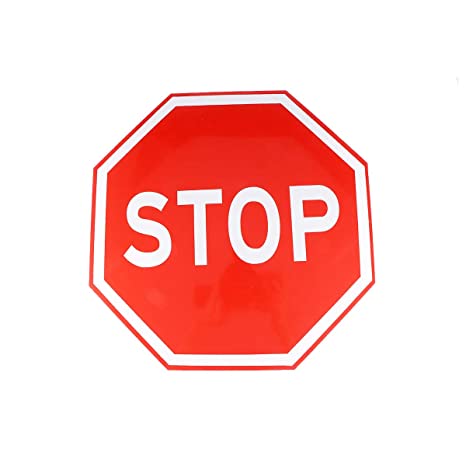 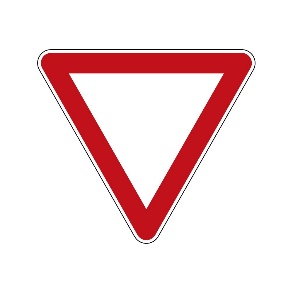 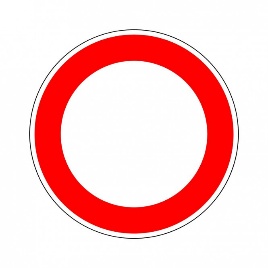     ______________         _______________         _______________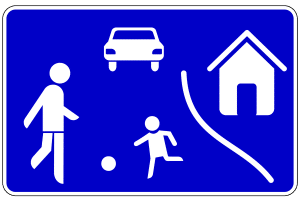 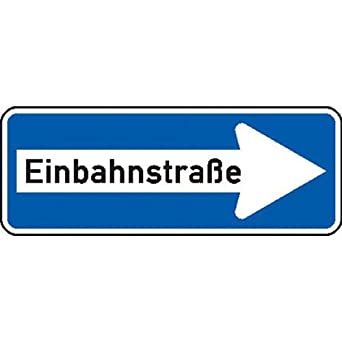 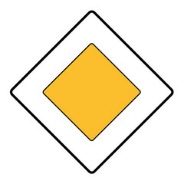 ___________           __________         	  __________4. Welche Farben zeigt die Ampel an? Male die Felder richtig aus.    Was bedeuten die einzelnen Farben? Schreibe es daneben!	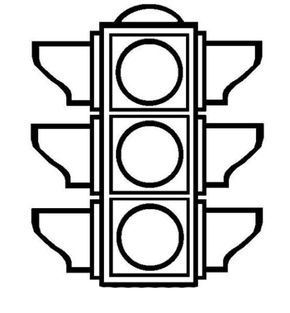 